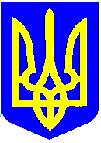 НОВОУШИЦЬКА СЕЛИЩНА РАДАВИКОНАВЧИЙ КОМІТЕТРІШЕННЯ
Керуючись статтею 11, пунктом 3 частини четвертої статі 42, статтями 51, 52, 53, частиною шостою статті 59 Закону України «Про місцеве самоврядування в Україні», абзацом другим пункту 3, пунктом 7 Порядку видалення дерев, кущів, газонів і квітників у населених пунктах, затвердженого постановою Кабінету Міністрів України від 01 серпня 2006 року № 1045, розглянувши звернення, старости села Вільховець, Маціорськ, Нова Гута, Новоушицького коледжу ПДАТУ, погоджено актом обстеження зелених насаджень, що підлягають видаленню або санітарній обрізці,  виконавчий комітет селищної ради  ВИРІШИВ:1. Погодити старості села Вільховець, Маціорськ, Нова Гута,  Шевчуку Анатолію Івановичу дозвіл на видалення та обрізку дерев (с. Вільховець на території колишнього господарства), які перебувають в аварійному стані та загрожують життю та здоров’ю людей у кількості 18 (вісімнадцять) дерев породи ялина.       2. Погодити Новоушицькому коледжу ПДАТУ дозвіл на видалення дерев (смт. Нова Ушиця, на території Новоушицького коледжу)), які перебувають в аварійному стані та загрожують життю та здоров’ю людей, у кількості 2 (два) дерева породи тополя, 2 (два) дерева породи ялина.В загальній кількості видаленню підлягає 4 (чотири) дерева.3. ГП «Комунальник» зобов’язати:3.1. Видалити аварійні дерева зазначені в п.1, 2 цього рішення.3.2  Провести санітарну очистку та організацію благоустрою території.3.3. Деревину, яка утворилась від порубки даних дерев використати для потреб установ та організацій Новоушицької селищної ради.Селищний голова	Анатолій ОЛІЙНИКНова УшицяНова Ушиця№Про погодження дозволу на видалення деревПро погодження дозволу на видалення деревПро погодження дозволу на видалення деревПро погодження дозволу на видалення дерев